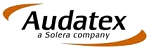 Современные методы урегулирования убытков, дополнительные продукты и возможности Аудатэкс,практика работы, живой расчет, ОСАГО Про и коммуникация20.07.2015, г. КраснодарПрограмма семинараРегистрация:Для регистрации необходимо прислать на Alexey.Emelyanenko@audatex.ru следующие данные:ФИО участника Контактный сотовый телефон участникаРеквизиты компании (ИНН, ОГРН, Адрес регистрации, реквизиты компании – при наличии) - обратно вы получите договор и счет, после его оплаты вы зарегистрированыАлексей Емельяненко - региональный представитель Audatex ЮФО и ЦФО: +7 928 27 27 904Стоимость участия: 5 900,00ДЕНЬ 1ДЕНЬ 1№ п/пТемаВремяПрибытие участников семинараПрибытие участников семинара9:00 – 10:001Краткое содержание семинара10:00 – 10:052Комплексные нормативы замены элементов10:05 – 11:302Комплексные нормативы для учёта арматурных работ10:05 – 11:302Критерии выбора и особенности применения частичной замены10:05 – 11:302Пересекающиеся работы10:05 – 11:302Структура нормативов времени на механические работы10:05 – 11:30Кофе-брейкКофе-брейк11:30-11:453Критерии выбора ремонтного воздействия для окраски детали11:45 – 12:453Пластиковые детали в AZT. Различие подготовительного времени11:45 – 12:453Методы ремонта Y7, Y8, Y611:45 – 12:453Колеровка, определение типа ЛКП и учёт в системе11:45 – 12:45ОБЕДОБЕД12:45 – 13:454Новые сервисы: AudaMobile, AudaAudit, Repair Tips13:45 – 14:154Информационные файлы, печатные формы, загрузка прайс-листов, поиск по каталожному номеру13:45 – 14:155Окраска методом плавного перехода. Возможности применения14:15-15:305Структура времени окрасочных работ14:15-15:305Включенные работы в ПЗР14:15-15:305Окрас и смешивание образца, особенности учёта в различных системах и у разных производителей14:15-15:305Антикоррозионные работы14:15-15:305Герметизация швов14:15-15:305Шумоизоляционные работы14:15-15:30Кофе-брейкКофе-брейк15:30-15:456Стапеля. Варианты, конструкции, возможности применения15:45-16:156Переоборудование стапеля15:45-16:156Установка ТС на стапель15:45-16:156Контроль геометрии кузова15:45-16:156Регулировка углов установки колёс15:45-16:157ОСАГО Про + нормативы16:15-18:00